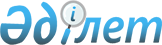 О внесении изменений в решение Текелийского городского маслихата от 13 января 2021 года № 57-347 "О бюджете сельского округа города Текели на 2021-2023 годы"Решение Текелийского городского маслихата Алматинской области от 20 апреля 2021 года № 4-17. Зарегистрировано Департаментом юстиции Алматинской области 22 апреля 2021 года № 5935
      В соответствии с пунктом 5 статьи 104 и пунктом 4 статьи 109-1 Бюджетного кодекса Республики Казахстан, подпунктом 1) пункта 1 статьи 6 Закона Республики Казахстан "О местном государственном управлении и самоуправлении в Республике Казахстан", Текелийский городской маслихат РЕШИЛ:
      1. Внести в решение Текелийского городского маслихата "О бюджете сельского округа города Текели на 2021-2023 годы" от 13 января 2021 года № 57-347 (зарегистрирован в Реестре государственной регистрации нормативных правовых актов № 5873,) следующие изменения:
      пункт 1 указанного решения изложить в новой редакции:
      "1. Утвердить бюджет Рудничного сельского округа на 2021-2023 годы согласно приложениям 1, 2 и 3 к настоящему решению соответственно, в том числе на 2021 год в следующих объемах:
      1) доходы 24 638 тысяч тенге:
      налоговые поступления 2 328 тысяч тенге;
      неналоговые поступления 0 тенге;
      поступления от продажи основного капитала 0 тенге;
      поступления трансфертов 22 310 тысяч тенге;
      2) затраты 24 642 тысячи тенге;
      3) чистое бюджетное кредитование 0 тенге:
      бюджетные кредиты 0 тенге;
      погашение бюджетных кредитов 0 тенге;
      4) сальдо по операциям с финансовыми активами 0 тенге:
      приобретение финансовых активов 0 тенге;
      поступления от продажи финансовых активов государства 0 тенге;
      5) дефицит (профицит) бюджета (-) 4 тысячи тенге;
      6) финансирование дефицита (использование профицита) бюджета 4 тысячи тенге:
      поступление займов 0 тенге;
      погашение займов 0 тенге;
      используемые остатки бюджетных средств 4 тысячи тенге.".
      2. Приложение 1 к указанному решению изложить в новой редакции согласно приложению к настоящему решению.
      3. Контроль за исполнением настоящего решения возложить на постоянную комиссию Текелийского городского маслихата "По вопросам бюджета и экономики".
      4. Настоящее решение вводится в действие с 1 января 2021 года. Бюджет Рудничного сельского округа на 2021 год
					© 2012. РГП на ПХВ «Институт законодательства и правовой информации Республики Казахстан» Министерства юстиции Республики Казахстан
				
      Председатель сессии Текелийского

      городского маслихата

А. Нурмыханова

      Секретарь Текелийского

      городского маслихата

Н. Калиновский
Приложение к решению Текелийского городского маслихата от 20 апреля 2021 года № 4-17Приложение 1 к решению Текелийского городского маслихата от 13 января 2021 года № 57-347
Категория
Категория
Категория
Сумма

(тысяч тенге)
Класс
Класс
Сумма

(тысяч тенге)
Подкласс
Подкласс
Сумма

(тысяч тенге)
Наименование
Сумма

(тысяч тенге)
1. Доходы
24 638
1
Налоговые поступления
2 328
01
Подоходный налог
92
2
Индивидуальный подоходный налог
92
04
Налоги на собственность
2 236
1
Налоги на имущество
22
3
Земельный налог
32
4
Налог на транспортные средства
2 182
4
Поступления трансфертов 
22 310
02
Трансферты из вышестоящих органов государственного управления
22 310
3
Трансферты из районного (города областного значения) бюджета
22 310
Функциональная группа
Функциональная группа
Функциональная группа
Функциональная группа
Функциональная группа
Сумма

(тысяч тенге) 
Функциональная подгруппа
Функциональная подгруппа
Функциональная подгруппа
Функциональная подгруппа
Сумма

(тысяч тенге) 
Администратор бюджетных программ
Администратор бюджетных программ
Администратор бюджетных программ
Сумма

(тысяч тенге) 
Программа
Программа
Сумма

(тысяч тенге) 
 Наименование
Сумма

(тысяч тенге) 
2. Затраты
24 642
01
Государственные услуги общего характера
17 606
1
Представительные, исполнительные и другие органы, выполняющие общие функции государственного управления
17 606
124
Аппарат акима города районного значения, села, поселка, сельского округа
17 606
001
Услуги по обеспечению деятельности акима города районного значения, села, поселка, сельского округа
17 606
07
Жилищно-коммунальное хозяйство
4 590
3
Благоустройство населенных пунктов
4 590
124
Аппарат акима города районного значения, села, поселка, сельского округа
4 590
008
Освещение улиц населенных пунктов
2 654
009
Обеспечение санитарии населенных пунктов
282
011
Благоустройство и озеленение населенных пунктов
1 654
12
Транспорт и коммуникации
1 515
1
Автомобильный транспорт
1 515
124
Аппарат акима города районного значения, села, поселка, сельского округа
1 515
013
Обеспечение функционирования автомобильных дорог в городах районного значения, селах, поселках, сельских округах
1 515
13
Прочие
927
9
Прочие
927
124
Аппарат акима города районного значения, села, поселка, сельского округа
927
040
Реализация мероприятий для решения вопросов обустройства населенных пунктов в реализацию мер по содействию экономическому развитию регионов в рамках Программы развития регионов до 2020 года
927
15
Трансферты
4
1
Трансферты
4
124
Аппарат акима города районного значения, села, поселка, сельского округа
4
048
Возврат неиспользованных (недоиспользованных) целевых трансфертов
4
Функциональная группа
Функциональная группа
Функциональная группа
Функциональная группа
Функциональная группа
Сумма

(тысяч тенге)
Функциональная подгруппа
Функциональная подгруппа
Функциональная подгруппа
Функциональная подгруппа
Сумма

(тысяч тенге)
Администратор бюджетных программ
Администратор бюджетных программ
Администратор бюджетных программ
Сумма

(тысяч тенге)
Программа
Программа
Сумма

(тысяч тенге)
 Наименование
Сумма

(тысяч тенге)
3. Чистое бюджетное кредитование
0
Бюджетные кредиты
0
Категория
Категория
Категория
Категория
Сумма

(тысяч тенге)
Класс
Класс
Класс
Сумма

(тысяч тенге)
Подкласс
Подкласс
Сумма

(тысяч тенге)
Наименование
Сумма

(тысяч тенге)
Погашение бюджетных кредитов 
0
Функциональная группа
Функциональная группа
Функциональная группа
Функциональная группа
Функциональная группа
Сумма

(тысяч тенге)
Функциональная подгруппа
Функциональная подгруппа
Функциональная подгруппа
Функциональная подгруппа
Сумма

(тысяч тенге)
Администратор бюджетных программ
Администратор бюджетных программ
Администратор бюджетных программ
Сумма

(тысяч тенге)
Программа
Программа
Сумма

(тысяч тенге)
 Наименование
Сумма

(тысяч тенге)
4. Сальдо по операциям с финансовымиактивами
0
Приобретение финансовых активов
0
Категория
Категория
Категория
Категория
Сумма

(тысяч тенге)
Класс
Класс
Класс
Сумма

(тысяч тенге)
Подкласс
Подкласс
Сумма

(тысяч тенге)
Наименование
Сумма

(тысяч тенге)
Поступления от продажи финансовых активов государства
0
Категория
Категория
Категория
Сумма

(тысяч тенге)
Класс
Класс
Сумма

(тысяч тенге)
Подкласс
Подкласс
Сумма

(тысяч тенге)
Наименование
Сумма

(тысяч тенге)
5. Дефицит (профицит) бюджета
-4
6. Финансирование дефицита (использование профицита) бюджета
4
7
Поступления займов
0
01
Внутренние государственные займы
0
2
Договоры займа
8
Используемые остатки бюджетных средств
4
01
Остатки бюджетных средств
4
1
Свободные остатки бюджетных средств 
4
Функциональная группа
Функциональная группа
Функциональная группа
Функциональная группа
Функциональная группа
Сумма

(тысяч тенге)
Функциональная подгруппа
Функциональная подгруппа
Функциональная подгруппа
Функциональная подгруппа
Сумма

(тысяч тенге)
Администратор бюджетных программ
Администратор бюджетных программ
Администратор бюджетных программ
Сумма

(тысяч тенге)
Программа
Программа
Сумма

(тысяч тенге)
 Наименование
Сумма

(тысяч тенге)
Погашение займов
0